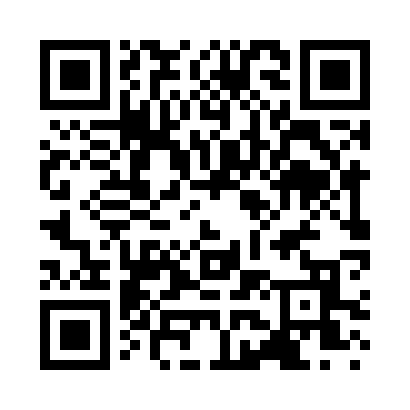 Prayer times for Swift Falls, Minnesota, USAMon 1 Jul 2024 - Wed 31 Jul 2024High Latitude Method: Angle Based RulePrayer Calculation Method: Islamic Society of North AmericaAsar Calculation Method: ShafiPrayer times provided by https://www.salahtimes.comDateDayFajrSunriseDhuhrAsrMaghribIsha1Mon3:405:381:265:359:1411:112Tue3:415:381:265:359:1311:103Wed3:425:391:265:359:1311:094Thu3:435:401:265:359:1311:095Fri3:445:401:265:359:1211:086Sat3:465:411:275:359:1211:077Sun3:475:421:275:359:1211:068Mon3:485:431:275:359:1111:059Tue3:495:431:275:359:1111:0410Wed3:515:441:275:359:1011:0311Thu3:525:451:275:359:0911:0212Fri3:535:461:275:359:0911:0113Sat3:555:471:285:359:0811:0014Sun3:565:481:285:359:0710:5815Mon3:585:491:285:359:0710:5716Tue3:595:501:285:359:0610:5617Wed4:015:501:285:349:0510:5418Thu4:025:511:285:349:0410:5319Fri4:045:521:285:349:0310:5120Sat4:065:531:285:349:0210:5021Sun4:075:551:285:339:0110:4822Mon4:095:561:285:339:0010:4723Tue4:115:571:285:338:5910:4524Wed4:125:581:285:338:5810:4325Thu4:145:591:285:328:5710:4226Fri4:166:001:285:328:5610:4027Sat4:176:011:285:318:5510:3828Sun4:196:021:285:318:5410:3629Mon4:216:031:285:318:5310:3530Tue4:236:041:285:308:5110:3331Wed4:246:061:285:308:5010:31